Publicado en Internacional el 07/04/2021 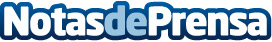 ZeniorS: la plataforma colaborativa de negocios entre el talento sénior y el emprendimiento jovenAhora los jóvenes emprendedores tendrán más fácil lanzar un nuevo negocio o mejorar su marca personal: ZeniorS, la plataforma que les pone en contacto con profesionales sénior con experiencia en las áreas de conocimiento que requieren de un asesoramientoDatos de contacto:FRANCISCO LARIOS SANCHEZ918045546Nota de prensa publicada en: https://www.notasdeprensa.es/zeniors-la-plataforma-colaborativa-de-negocios Categorias: Internacional Emprendedores Recursos humanos http://www.notasdeprensa.es